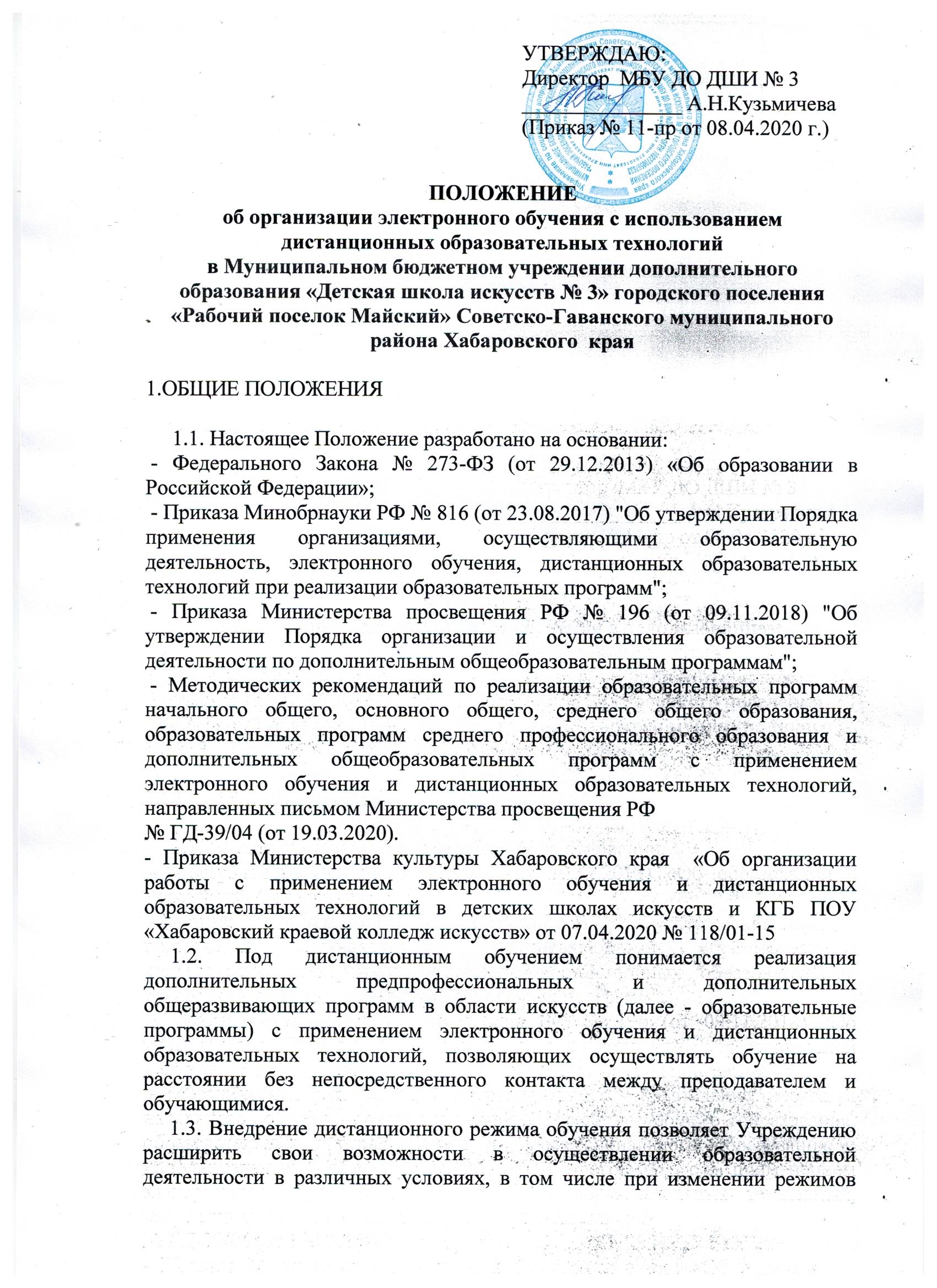 работы Учреждения (по климатическим, санитарно-эпидемиологическим и другим причинам).      1.4. Образовательный процесс, реализуемый в дистанционной форме, предусматривает значительную долю самостоятельных занятий обучающихся, не имеющих возможности ежедневного посещения занятий, методическое и дидактическое обеспечение этого процесса со стороны школы, а также регулярный систематический контроль и учёт знаний обучающихся.      1.5. Дистанционная форма обучения при необходимости может реализовываться комплексно с традиционной и другими, предусмотренными Федеральным законом № 273-ФЗ  «Об образовании в Российской Федерации», формами его получения.     1.6. Дистанционные уроки и материалы размещаются на официальном сайте школы в разделе «Дистанционное обучение».      1.7. Предлагаемые электронные ресурсы для дистанционного обучения: электронная почта;сайт школы;"облачные" сервисы и т.д.; видеоконференции (skype, zoom и др.);мессенджеры (Viber, Whatsapp и др.);социальные сети (ВКонтакте, Инстаграм и пр.);применение платформ для дистанционного обучения (индивидуально, на выбор и усмотрение преподавателя и по согласованию с родителями, законными представителями).2. ОРГАНИЗАЦИЯ ПРОЦЕССА ДИСТАНЦИОННОГО ОБУЧЕНИЯ     2.1. В периоды особых режимных условий Учреждение обеспечивает переход обучающихся на дистанционное обучение.      2.2. Переход  обучающихся  на изучение учебных дисциплин  в системе дистанционного обучения производится приказом директора  на основании письменного заявления родителей (законных представителей)  (Приложение 1).     2.3. Учреждение доводит до участников образовательных отношений информацию о реализации образовательных программ или их частей с применением электронного обучения, дистанционных образовательных технологий, обеспечивающую возможность их правильного выбора.      2.4. Учреждение самостоятельно определяет порядок оказания учебно-методической помощи обучающимся, в том числе в форме индивидуальных консультаций, оказываемых дистанционно с использованием информационных и телекоммуникационных технологий. Учреждение самостоятельно определяет соотношение объема занятий, проводимых путём непосредственного взаимодействия педагогического работника с обучающимся, в том числе с применением электронного обучения, дистанционных образовательных технологий. Допускается отсутствие учебных занятий, проводимых путем непосредственного взаимодействия педагогического работника с обучающимся в аудитории.      2.5. Оценка качества реализации программ включает в себя текущий контроль успеваемости, промежуточную и итоговую аттестацию обучающихся. В качестве средств текущего контроля успеваемости могут использоваться контрольные работы, устные опросы, письменные работы, тестирование и др. Текущий контроль осуществляется в дистанционном режиме и оценивается по итогам выполненной работы. Промежуточная (годовая) аттестация в дистанционном режиме обучения может осуществляться по текущим отметкам. Итоговая аттестация обучающихся осуществляется в соответствии с локальными нормативными актами Учреждения. Учреждение размещает на своем официальном сайте в информационно--телекоммуникационной сети «Интернет» расписание онлайн-занятий, требующих присутствия обучающихся в строго определённое время. 3. ВИДЫ И ФОРМЫ ЗАНЯТИЙ ОБУЧАЮЩИХСЯ3.1. Формы  учебной деятельности для дистанционного обучения:лекция: устная – видеоконференция, видеотрансляция уроков;     письменная – презентация, доклад и т.д.;практическое занятие ;контрольная работа ;дистанционные конкурсы, олимпиады;тестирование, интернет-уроки;самостоятельная работа;посещение онлайн – трансляций концертов.3.2. Виды и формы самостоятельной работы обучающихся:работа с электронным учебником;просмотр видео-лекций;компьютерное тестирование;прослушивание музыкального материала;написание музыкального диктанта и других письменных заданий;аудиозапись,  видеозапись домашнего задания;видеозапись промежуточной и итоговой аттестаций (зачет, экзамен);изучение печатных и других учебных и методических материалов. 4. ПОРЯДОК ПРОВЕДЕНИЯ ПРОМЕЖУТОЧНОЙ И ИТОГОВОЙ АТТЕСТАЦИИ     4.1. Промежуточная и итоговая аттестация обучающихся проводится согласно календарному  учебному плану.     4.2. Изменения в  календарный учебный график в следствие перехода учреждения на дистанционное обучение вносятся заместителем директора по учебной работе.     4.3. Информация о сроках проведения аттестаций доводится преподавателем не менее, чем за 2 недели до ее прохождения.     4.4. Для проведения промежуточной и итоговой аттестации в дистанционном режиме также создается аттестационная комиссия, состав которой утверждается Директором школы.4.5. В случае отмены особого режима (карантина) промежуточная и итоговая аттестации проводятся в школе в режиме очного обучения.5. УЧАСТНИКИ ОБРАЗОВАТЕЛЬНОГО ПРОЦЕССА5.1. Участниками образовательного процесса в системе дистанционного обучения являются:-  обучающиеся;-  преподаватели;- заместитель директора по учебной работе; - заведующие отделениями;-  родители (законные представители) обучающихся.5.2. Преподавателем является компетентный специалист, осуществляющий непосредственное ведение дистанционного обучения с использованием ресурсов и технологий Интернет, способный эффективно организовать взаимодействие участников учебного процесса с использованием ресурсов и сервисов сети Интернет. 6. ФУНКЦИИ АДМИНИСТРАЦИИ ОБРАЗОВАТЕЛЬНОЙ ОРГАНИЗАЦИИ ПРИ РЕЖИМЕ ДИСТАНЦИННОГО ОБУЧЕНИЯ6.1. Руководитель учреждения (директор): осуществляет контроль организации ознакомления всех участников образовательных отношений с документами, регламентирующими организацию работы учреждения на период дистанционного обучения; контролирует соблюдение работниками учреждения режима работы;осуществляет контроль реализации мероприятий, направленных на обеспечение выполнения образовательных программ посредством дистанционного обучения; принимает управленческие решения, направленные на повышение качества работы образовательной организации в дни, когда обучающиеся не посещают школу. 6.2. Заместитель директора по учебной и воспитательной работе: организует образовательную деятельность, контролирует выполнение образовательных программ обучающимися, результаты образовательной деятельности;осуществляет информирование всех участников образовательных отношений(педагогов, обучающихся, родителей (законных представителей) иных работников) об организации дистанционной работы в дни неблагоприятных погодных условий, на период карантина и проч.;осуществляет контроль успеваемости обучающихся;вносит изменения по необходимости в документацию учебного процесса;осуществляет контроль своевременного прохождения обучающимися промежуточной и итоговой аттестаций.7. ФУНКЦИИ ПРЕПОДАВАТЕЛЕЙ ОБРАЗОВАТЕЛЬНОЙ ОРГАНИЗАЦИИ НА ПЕРИОД ДИСТАНЦИОННОГО ОБУЧЕНИЯ     7.1. С целью прохождения образовательных программ в полном объеме преподаватели  применяют разнообразные формы дистанционного обучения, исходя из индивидуальных возможностей обучающегося и по договоренности с родителями (законными представителями).      7.2. Преподаватели, выполняющие функции классных руководителей (преподаватели по специальности), информируют родителей (законных представителей) заблаговременно о ходе, планировании, электронных ресурсах, которые будут использованы в реализации дистанционного режима обучения, а также результатах текущего контроля, итогах промежуточной и итоговой аттестаций на период дистанционного обучения.      7.3. Обязательными условиями дистанционного обучения являются:ведение преподавателем журнала, фиксирующего текущую успеваемость учащихся;своевременное оформление и предоставление учебной документации в учебную часть  (планы, отчёты и другие формы учебной документации дистанционного периода обучения);выставление оценок в Общешкольные журналы текущего контроля и промежуточной (итоговой) аттестаций;разработка индивидуальных и групповых поурочных планов;определение форм и методов дистанционного обучения самостоятельно с применением подходящих и возможных электронных ресурсов, а также по согласованию с родителями (законными представителями) обучающихся;контроль процесса получения информации обучающимися;контроль режима учебного времени в дистанционном формате (выход обучающегося на связь в режиме онлайн).8. ФУНКЦИИ ОБУЧАЮЩИХСЯ И РОДИТЕЛЕЙ (ЗАКОННЫХ ПРЕДСТАВИТЕЛЕЙ) ПРИ ИСПОЛЬЗОВАНИИ ДИСТАНЦИОННОГО ОБУЧЕНИЯ     8.1. Родители (законные представители) должны предоставить своему ребенку техническую возможность обучаться в дистанционном режиме (компьютер, ноутбук, смартфон, интернет, электронные ресурсы, выбранные для обучения с ведущим преподавателем индивидуально).     8.2. В период дистанционного обучения обучающие обязаны выполнять задания дистанционных уроков, добросовестно осваивать образовательную программу, осуществлять самостоятельную подготовку к занятиям, своевременно предоставлять преподавателям домашнее задание посредством выбранного вида связи;     8.3. Связь обучающегося с преподавателями поддерживается посредством контактных телефонов, электронных ресурсов (п.1.7. настоящего Положения).     8.4. Самостоятельная работа обучающихся оценивается преподавателями  выставлением оценок в журнал.      8.5. Родители (законные представители) систематически контролируют выполнение детьми заданий в режиме дистанционного обучения и способствуют своевременной ответной связи.      8.6. Родители (законные представители) несут ответственность за жизнь и здоровье ребенка в период дистанционного обучения. 9. ФУНКЦИИ ОБРАЗОВАТЕЛЬНОГО УЧРЕЖДЕНИЯ ПРИ ИСПОЛЬЗОВАНИИ ДИСТАНЦИОННОГО ОБУЧЕНИЯ9.1. Образовательное учреждение:использует  дистанционное обучение при наличии педагогических работников, имеющих соответствующий уровень подготовки и специально оборудованных помещений с соответствующей техникой, позволяющей реализовывать образовательные программы с использованием дистанционных технологий; использует дистанционные образовательные технологии при всех, предусмотренных законодательством РФ формах получения образования или при их сочетании, при проведении различных видов учебных, практических занятий, практик, текущего контроля, промежуточной аттестации обучающихся;создает условия для функционирования электронной информационно-образовательной среды;знакомит обучающегося и его родителей (законных представителей) с документами, регламентирующими осуществление образовательного процесса по системе дистанционного обучения;ведёт учет результатов образовательного процесса;проводит мероприятия по обеспечению информационно-методической поддержки дистанционного обучения обучающихся;создает и поддерживает на сайте школы пространство для дистанционного обучения обучающихся, в котором размещает информацию о порядке и условиях дистанционного обучения;осуществляет организацию учебно-методической помощи обучающимся, родителям (законным представителям) посредством сайта школы;привлекает в условиях форс-мажорных обстоятельств личную технику преподавателей (компьютер, ноутбук, телефон, планшет).Приложение №1 к Приказу № ___ от ____.04.2020 г.Директору  ____________________________(наименование учебного заведения)____________________________(ФИО директора)от____________________________________(ФИО родителя (законного представителя) обучающегося)____________________________________(электронная почта)____________________________________(телефон)ЗАЯВЛЕНИЕ     Прошу Вас организовать обучение с использованием дистанционных образовательных технологий  для моей(го) дочери (сына)   __________________________________________________________________                                                                     (Ф.И.О. ребенка, год рождения)обучающейся(гося)  _____________ класса, отделения__________________преподавателя _____________________________________________________                                                                           (Ф.И.О. преподавателя)С Положением о дистанционном обучении в ___________________ ознакомлен(а) ___________________                                      (подпись)Ответственность за выполнение домашних заданий и ликвидацию задолженностей (при наличии) по учебным предметам беру на себя    ____________________                                                                                                                                        (подпись)____________              ________________ (подпись)                                                    (расшифровка)                                                    (дата)